	Alla Provincia di MantovaArea Lavori Pubblici e TrasportiUfficio Trasporti PrivatiVia  P.Amedeo, 3246100 - MANTOVADOMANDA DI DISPENSA DALL'ESAME DI IDONEITÀ PROFESSIONALE PER IL TRASPORTO INTERNAZIONALE DI MERCI SU STRADAai sensi dell'articolo 9, secondo comma del Regolamento (CE) 1071/2009Il/La sottoscritto/a …………………….................................................................................................nato/a ……………………….................................................................................... il .........................e residente a ...........................................................................................................................................indirizzo..................................................................................................................................................codice fiscale ................................................................e-mail..………………………………………. titolare	di	attestato	di	idoneità	professionale	per	il	trasporto	nazionale	di	merci	[1]……………………………………………………………………………………………………………………………………………………………………………………………………………………DICHIARAdi aver svolto le funzioni di gestore dei trasporti in maniera continuativa nei dieci anni precedenti il 20 agosto 2020 presso le sotto indicate imprese che avevano in disponibilità esclusivamente veicoli a motore singoli o insieme di veicoli accoppiati la cui massa a carico tecnicamente ammissibile non superi le 3,5 tonnellate [2]………………………………………………………………………………dal…………al…………………………………………………………………………………………dal…………al…………………………………………………………………………………………dal…………al………… CHIEDEla dispensa dall'esame di idoneità professionale per il trasporto internazionale di merci su strada nonché il rilascio del relativo attestatoLuogo e dataIl richiedente [3]indicare ente che ha rilasciato l’attestato e data di conseguimento dell’attestatoindicare denominazione, numero di iscrizione all’Albo degli Autotrasportatori di cose per conto di terzi di ciascuna delle imprese e periodo durante il quale le funzioni sono state svolteAllegare un documento in corso di validità del firmatario. Il documento non è necessario qualora sia apposta una firma digitaleInformativa sul trattamento dei dati personali ai sensi dell'Art. 13 del Reg.to UE 2016/679La Provincia di Mantova utilizza i dati personali che la riguardano esclusivamente per finalità di interesse pubblico riconosciute dalla legge, anche quando li comunica a terzi. Informazioni dettagliate, anche in ordine al suo diritto di accesso e agli altri suoi diritti, sono riportate sul sito istituzionale www.provincia.mantova.it al seguente link: https://www.privacylab.it/archive.php?id=2025848&idDoc=51&idTarget=409975&output=htmlIl presente modulo può essere compilato nei campi individuati per l’inserimento dei dati. Le aree di testo standard non devono in alcun modo essere modificate e/o alterate. L’indebita modifica e/o alterazione delle aree di testo standard potranno comportare il rigetto dell’istanza presentata.via P.Amedeo, 32 - 46100 Mantovatel. 0376 204 476lorella.mantovanii@provincia.mantova.it  www.provincia.mantova.it  PEC :provinciadimantova@legalmail.it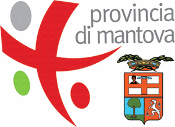 Area Lavori Pubblici e TrasportiServizio  Pianificazione Trasporto ProvincialeTrasporto Privato - CiclabiliSicurezza StradaleParte riservata al protocolloCategoria: 06   Classe: 04   Fascicolo: 12